О внесении изменений в постановление администрации Арсеньевского городского округа от 25 марта 2021 года № 147-па «Об утверждении и реализации Арсеньевским городским округом проектов-победителей в конкурсном отборе проектов инициативного бюджетирования по направлению «Твой проект»На основании Федерального закона от 06 октября 2003 года № 131 – ФЗ «Об общих принципах организации местного самоуправления в Российской Федерации», руководствуясь Уставом Арсеньевского городского округа, администрация Арсеньевского городского округаПОСТАНОВЛЯЕТ:1. Внести в Перечень проектов-победителей по Арсеньевскому городскому округу открытого голосования по отбору проектов инициативного бюджетирования по направлению «Твой проект», утвержденный постановлением администрации Арсеньевского городского округа от 25 марта 2021 года № 147-па «Об утверждении и реализации Арсеньевским городским округом проектов-победителей в конкурсном отборе проектов инициативного бюджетирования по направлению «Твой проект» изменения, дополнив пункт 3 графу «Наименование проекта» после слов «Будущее за детьми» словами «(ул. Садовая, 14) в г. Арсеньеве». 2. Организационному управлению администрации городского округа (Абрамова) обеспечить размещение на официальном сайте администрации Арсеньевского городского округа настоящего постановления.3. Контроль за исполнением настоящего постановления оставляю за собой.Глава городского округа                                                                                      В.С. Пивень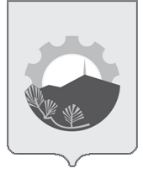 АДМИНИСТРАЦИЯ АРСЕНЬЕВСКОГО ГОРОДСКОГО ОКРУГА П О С Т А Н О В Л Е Н И Е09 декабря 2021 г.г. Арсеньев№614-па